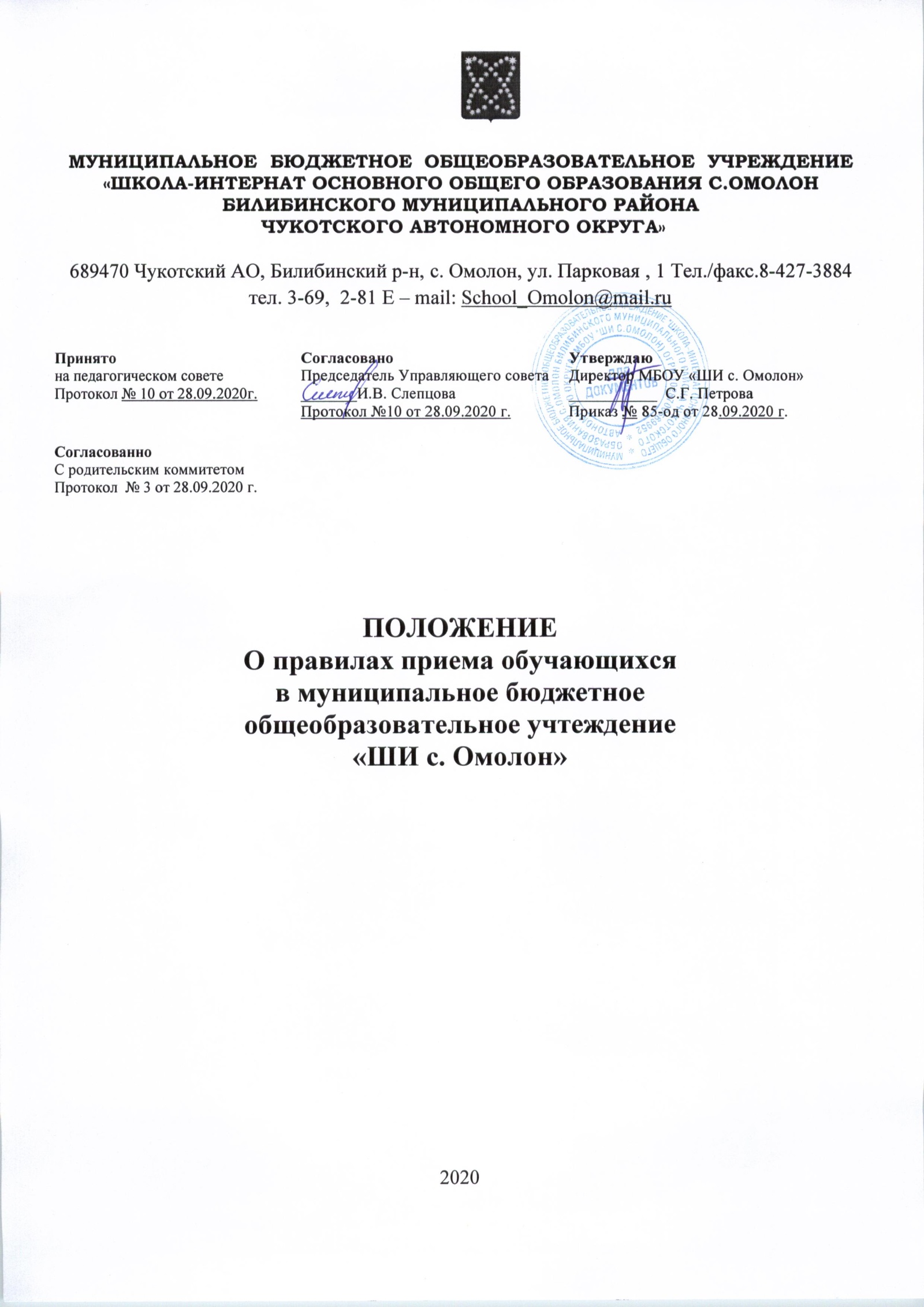 1.Общие положения1.1. Настоящее положение составлено в соответствии с Федеральным законом от 29.12.2012 № 273-ФЗ «Об образовании в Российской Федерации», Федеральным закон от 25.07.2002 № 115-ФЗ «О правовом положении иностранных граждан в Российской Федерации», Федеральным законом от 27.07.2006  № 152-ФЗ «О персональных данных», с приказом Министерства образования и науки Российской Федерации от Приказ № 458 от 2 сентября 2020 г. «Об утверждении Порядка приема на обучение по образовательным программам начального общего, основного общего и среднего общего образования, Уставом МБОУ «ШИ с. Омолон»  (далее – Учреждение).1.2. Настоящее положение приема граждан на обучение по образовательным программам в МБОУ «ШИ с. Омолон»  (далее  - Положение) регламентирует прием граждан  Российской Федерации (далее - граждане, дети) для обучения по основным общеобразовательным программам начального общего, основного общего (далее - общеобразовательные программы) и определяет процедуры приема граждан в Учреждение.1.3. Положение разработано с целью обеспечения реализации и  соблюдения конституционных прав граждан Российской Федерации на образование, исходя из принципов государственной политики в области образования, интересов ребенка и удовлетворения потребностей семьи в выборе общеобразовательного учреждения. 1.5. Положение рассматривается и рекомендуется к утверждению педагогическим советом школы, Управляющим советом, Ученическим советом имеющими права вносить в него свои изменения и дополнения, и утверждается приказом директора УчрежденияII. Обеспечение права граждан на образование2.1. Прием на обучение в Учреждение проводится на принципах равных условий приема для всех поступающих.2.2. Учреждение обеспечивает прием всех подлежащих обучению граждан, имеющих право на получение общего образования соответствующего уровня, проживающих на территории и закрепленных за Учреждением органами местного самоуправления. 2.3. Отсутствие свидетельства о регистрации по месту жительства  (свидетельства по месту пребывания) не может быть основанием для отказа в получении общего образования. Не проживающим на закреплённой за Учреждением территории может быть отказано в приеме только по  причине отсутствия свободных мест, за исключением случаев, предусмотренных частями 5 и 6 статьи 67 и статьей 88 Федерального закона от 29.12.2012 № 273-ФЗ «Об образовании в Российской Федерации».2.4. Дети с ограниченными возможностями здоровья принимаются на обучение по адаптированной основной общеобразовательной программе только с согласия родителей (законных представителей) и на основании рекомендаций психолого-медико-педагогической комиссии.2.5. Прием граждан в Учреждение осуществляется без вступительных испытаний (процедур отбора).          2.6.  Прием обучающихся на любую из уровней начального общего, основного общего  образования на конкурсной основе не допускается.III. Общие правила приёма3.1. Прием граждан в МБОУ «ШИ с.Омолон» на обучение по основным общеобразовательным программам,  реализующего право, предусмотренное пунктом 1 части 1 статьи 34 Федерального закона, осуществляется по личному заявлению родителя (законного представителя) ребенка при предъявлении оригинала документа, удостоверяющего личность родителя (законного представителя), либо оригинала документа, удостоверяющего личность иностранного гражданина и лица без гражданства в Российской Федерации. (Приложение 1).3.2.  Заявление о приеме на обучение и документы для приема на обучение, подаются одним из следующих способов:лично в общеобразовательную организацию;через операторов почтовой связи общего пользования заказным письмом с уведомлением о вручении;в электронной форме (документ на бумажном носителе, преобразованный в электронную форму путем сканирования или фотографирования с обеспечением машиночитаемого распознавания его реквизитов) посредством электронной почты общеобразовательной организации или электронной информационной системы общеобразовательной организации, в том числе с использованием функционала официального сайта общеобразовательной организации в сети Интернет или иным способом с использованием сети Интернет;с использованием функционала (сервисов) региональных порталов государственных и муниципальных услуг, являющихся государственными информационными системами субъектов Российской Федерации, созданными органами государственной власти субъектов Российской Федерации (при наличии).Общеобразовательная организация осуществляет проверку достоверности сведений, указанных в заявлении о приеме на обучение, и соответствия действительности поданных электронных образов документов. При проведении указанной проверки общеобразовательная организация вправе обращаться к соответствующим государственным информационным системам, в государственные (муниципальные) органы и организации.3.3. При подаче документов путем обращения в Учреждение родители (законные представители) предъявляют оригинал документа, удостоверяющего личность родителя (законного представителя), либо оригинал документа, удостоверяющего личность иностранного гражданина и лица без гражданства в Российской Федерации в соответствии со статьей 10 Федерального закона от 25.07.2002 № 115-ФЗ «О правовом положении иностранных граждан в Российской Федерации».3.4.В заявлении о приеме на обучение родителем (законным представителем) ребенка указываются следующие сведения:фамилию, имя, отчество ребенка и родителей (законных представителей);дату рождения ребенка;адрес места жительства или адрес места пребывания ребенка и родителей (законных представителей);адрес электронной почты, номер телефона родителей (законных представителей);сведения о наличии права внеочередного, первоочередного или преимущественного приема;сведения о потребности ребенка в обучении по АОП или в создании специальных условий;согласие родителя или поступающего на обучение по АОП;язык образования;родной язык из числа языков народов Российской Федерации;государственный язык республики Российской Федерации, если школа предоставила такую возможность;Факт ознакомления родителей (законных представителей) ребенка с  уставом, с лицензией на осуществление образовательной деятельности, со свидетельством о государственной аккредитации, с образовательными программами и другими документами, регламентирующими организацию и осуществление образовательной деятельности, права и обязанности обучающихся. Подписью родителей (законных представителей) ребенка фиксируется также согласие на обработку их персональных данных и персональных данных ребенка в порядке, установленном законодательством Российской Федерации.3.5 Образец заявления о приеме на обучение размещается МБОУ «ШИ с.Омолон» на информационном стенде и официальном сайте в сети Интернет3.6. При приёме Учреждение знакомит обучающегося и (или) его родителей (законных представителей) с Уставом, лицензией на право ведения образовательной деятельности, свидетельством о государственной аккредитации Учреждения, с образовательными программами и другими документами, регламентирующими осуществление образовательной деятельности, правами и обязанностями обучающихся.3.7. С целью ознакомления родителей (законных представителей) обучающихся с уставом Учреждения, лицензией на осуществление образовательной деятельности, со свидетельством о государственной аккредитации Учреждения, другими документами, регламентирующими организацию образовательного процесса, Учреждение размещает копии указанных документов в информационно-телекоммуникационной сети «Интернет», на официальном сайте Учреждения.          3.8. Для приема родитель(и) (законный(ые) представитель(и) ребенка представляют следующие документы:копию документа, удостоверяющего личность родителя (законного представителя) ребенка;копию свидетельства о рождении ребенка или документа, подтверждающего родство заявителя;копию документа, подтверждающего установление опеки или попечительства (при необходимости);копию документа о регистрации ребенка или поступающего по месту жительства или по месту пребывания на закрепленной территории или справку о приеме документов для оформления регистрации по месту жительства (в случае приема на обучение ребенка или поступающего, проживающего на закрепленной территории, или в случае использования права преимущественного приема на обучение по образовательным программам начального общего образования);справку с места работы родителя(ей) (законного(ых) представителя(ей) ребенка (при наличии права внеочередного или первоочередного приема на обучение);копию заключения психолого-медико-педагогической комиссии (при наличии).Родитель(и) (законный(ые) представитель(и) ребенка, являющегося иностранным гражданином или лицом без гражданства, дополнительно предъявляет(ют) документ, подтверждающий родство заявителя(ей) (или законность представления прав ребенка), и документ, подтверждающий право ребенка на пребывание в Российской Федерации.Иностранные граждане и лица без гражданства все документы представляют на русском языке или вместе с заверенным в установленном порядке30 переводом на русский язык.3.9. Не допускается требовать представления других документов в качестве основания для приема на обучение по основным общеобразовательным программам.3.10. Родитель(и) (законный(ые) представитель(и) ребенка или поступающий имеют право по своему усмотрению представлять другие документы.3.11. Зачисление в Учреждение оформляется приказом директора, который издается в течение 7 рабочих дней после приема документов.  Содержание приказа доводится до сведения обучающегося и его родителей (законных представителей).3.12. Для граждан, не достигших четырнадцати лет или находящихся под опекой, местом жительства признается место жительства их законных представителей - родителей, усыновителей или опекунов.При раздельном проживании родителей место жительства закрепленных лиц устанавливается соглашением родителей, при отсутствии соглашения спор между родителями разрешается судом.3.13. Прием иностранных граждан и лиц без гражданства, в том числе соотечественников за рубежом, в Учреждение для обучения по основным общеобразовательным программам осуществляется в соответствии с настоящим Положением и международными договорами Российской Федерации.Документы, представленные родителями (законными представителями) детей, регистрируются в журнале приема заявлений. После регистрации заявления родителям (законным представителям) детей выдается расписка в получении документов, содержащая информацию о регистрационном номере заявления о приеме ребенка в ОООД, о перечне представленных документов. Расписка заверяется подписью должностного лица ОООД, ответственного за прием документов, и печатью ОООД.           3.14. Во внеочередном порядке предоставляются места в МБОУ «ШИ с.Омолон», имеющем интернат:детям, указанным в пункте 5 статьи 44 Закона Российской Федерации от 17 января 1992 г. № 2202-1 "О прокуратуре Российской Федерации"8;детям, указанным в пункте 3 статьи 19 Закона Российской Федерации от 26 июня 1992 г. № 3132-1 "О статусе судей в Российской Федерации";детям, указанным в части 25 статьи 35 Федерального закона от 28 декабря 2010 г. № 403-ФЗ "О Следственном комитете Российской Федерации".          3.11. В первоочередном порядке предоставляются места в МБОУ «ШИ с.Омолон» детям, указанным в абзаце втором части 6 статьи 19 Федерального закона от 27 мая 1998 г. № 76-ФЗ "О статусе военнослужащих", по месту жительства их семей.В первоочередном порядке также предоставляются места в МБОУ «ШИ с.Омолон»  по месту жительства детям, указанным в части 6 статьи 46 Федерального закона от 7 февраля 2011 г. № 3-ФЗ "О полиции", детям сотрудников органов внутренних дел, не являющихся сотрудниками полиции, и детям, указанным в части 14 статьи 3 Федерального закона от 30 декабря 2012 г. № 283-ФЗ "О социальных гарантиях сотрудникам некоторых федеральных органов исполнительной власти и внесении изменений в законодательные акты Российской Федерации».3.15.  В приеме в МБОУ «ШИ с.Омолон»  может быть отказано только по причине отсутствия в ней свободных мест, за исключением случаев, предусмотренных частями 5 и 6 статьи 67 и статьей 88 Федерального закона. В случае отсутствия мест в образовательной организации родители (законные представители) ребенка для решения вопроса о его устройстве в другую общеобразовательную организацию обращаются непосредственно в Управление социальной политики Администрации Билибинского муниципального района.3.16. При наличии свободных мест в Учреждение могут быть приняты лица:  в порядке перевода из другого образовательного учреждения, реализующего образовательные программы соответствующего уровня; ранее получавшие общее образование в иных формах после установления уровня освоенных программ.IV. Правила приёма обучающихся на уровень начального общего образования4.1. Получение начального общего образования в МБОУ «ШИ с.Омолон»  начинается по достижении детьми возраста шести лет и шести месяцев при отсутствии противопоказаний по состоянию здоровья, но не позже достижения ими возраста восьми лет. По заявлению родителей (законных представителей) детей учредитель общеобразовательной организации вправе разрешить прием детей в общеобразовательную организацию на обучение по образовательным программам начального общего образования в более раннем или более позднем возрасте.4.2. Прием заявлений в первый класс Учреждения для граждан, проживающих на закрепленной территории,  а также имеющих право на внеочередной, первоочередной и преимущественный приём, начинается не позднее 1 апреля и завершается не позднее 30 июня текущего года. Для детей, не проживающих на закреплённой территории, приём заявлений о приёме на обучение в первый класс начинается 6 июля до момента заполнения свободных мест, но не позднее 5 сентября текущего года.4.3. Распорядительный акт о закреплении школы за данной территорией  должен издаваться Администрацией Билибинского муниципального района  не позднее 15 марта текущего года. Школа должна опубликовать этот документ на своём сайте в течение 10 календарных дней с момента его издания.4.4. Проживающие в одной семье и имеющие общее место жительства дети имеют право преимущественного приема на обучение по образовательным программам начального общего образования в МБОУ «ШИ с.Омолон», в которых обучаются их братья и (или) сестры.4.5. Зачисление детей производится до начала учебного года и оформляется приказом директора Учреждения. V. Правила приёма обучающихся на уровень основного общего образования5.1. Приём заявлений для обучения на уровень основного общего образования продолжается в течение всего учебного года.5.2. При переводе обучающихся из других общеобразовательных учреждений для получения общего образования в очной форме администрация Учреждения  руководствуется следующими правилами:5.2.1. Прием в порядке перевода из другого общеобразовательного учреждения осуществляется на основании заявления о приеме, поданного родителями (законными представителями) ребенка. 5.2.2.  В случае перевода совершеннолетнего обучающегося по его инициативе или несовершеннолетнего обучающегося по инициативе его родителей (законных представителей) совершеннолетний обучающийся или родители (законные представители) несовершеннолетнего обучающегося:осуществляют выбор принимающей организации;обращаются в выбранную организацию с запросом о наличии свободных мест, в том числе с использованием сети Интернет;при отсутствии свободных мест в выбранной организации обращаются в органы местного самоуправления в сфере образования соответствующего муниципального района, городского округа для определения принимающей организации из числа муниципальных образовательных организаций;обращаются в исходную организацию с заявлением об отчислении обучающегося в связи с переводом в принимающую организацию. Заявление о переводе может быть направлено в форме электронного документа с использованием сети Интернет.В заявлении совершеннолетнего обучающегося или родителей (законных представителей) несовершеннолетнего обучающегося об отчислении в порядке перевода в принимающую организацию указываются:а) фамилия, имя, отчество (при наличии) обучающегося;б) дата рождения;в) класс и профиль обучения (при наличии);г) наименование принимающей организации. В случае переезда в другую местность указывается только населенный пункт, субъект Российской Федерации.На основании заявления совершеннолетнего обучающегося или родителей (законных представителей) несовершеннолетнего обучающегося об отчислении в порядке перевода Учреждение в трехдневный срок издает распорядительный акт об отчислении обучающегося в порядке перевода с указанием принимающей организации.Учреждение  выдает совершеннолетнему обучающемуся или родителям (законным представителям) несовершеннолетнего обучающегося следующие документы:личное дело обучающегося;документы, содержащие информацию об успеваемости обучающегося в текущем учебном году (выписка из классного журнала с текущими отметками и результатами промежуточной аттестации), заверенные печатью исходной организации и подписью ее руководителя (уполномоченного им лица).Требование предоставления других документов в качестве основания для зачисления обучающихся в принимающую организацию в связи с переводом из исходной организации не допускается.          5.2.3. Указанные в 5.2.2. настоящего Положения  документы представляются совершеннолетним обучающимся или родителями (законными представителями) несовершеннолетнего обучающегося в Учреждение  вместе с заявлением о зачислении обучающегося в Учреждении в порядке перевода из исходной организации по форме  (Приложение 2) и предъявлением оригинала документа, удостоверяющего личность совершеннолетнего обучающегося или родителя (законного представителя) несовершеннолетнего обучающегося.          5.2.4.  При приеме (переводе) на обучение по имеющим государственную аккредитацию образовательным программам начального общего и основного общего образования выбор языка образования, изучаемых родного языка из числа языков народов Российской Федерации, в том числе русского языка как родного языка, государственных языков республик Российской Федерации осуществляется по заявлениям родителей (законных представителей) обучающихся.         5.2.5. Зачисление обучающегося в Учреждение  в порядке перевода оформляется приказом директора Учреждения  (уполномоченного им лица) в течение трех рабочих дней после приема заявления и документов, указанных в пункте   настоящего Положения, с указанием даты зачисления и класса.        5.2.6.  Учреждение при зачислении обучающегося, отчисленного из исходной организации, в течение двух рабочих дней с даты издания распорядительного акта о зачислении обучающегося в порядке перевода письменно уведомляет исходную организацию о номере и дате распорядительного акта о зачислении обучающегося в Учреждение.            5.2.7. Родители (законные представители) несовершеннолетних обучающихся имеют право выбирать до завершения получения ребенком основного общего образования с учетом мнения ребенка, а также с учетом рекомендаций психолого-медико-педагогической комиссии (при их наличии) формы получения образования и формы обучения, организации, осуществляющие образовательную деятельность, язык, языки образования, факультативные и элективные учебные предметы, курсы, дисциплины (модули) из перечня, предлагаемого Учреждением. 5.2.8. При приеме в Учреждение на обучение по имеющим государственную аккредитацию образовательным программам начального общего и основного общего образования выбор языка образования, изучаемых родного языка из числа языков народов Российской Федерации, в том числе русского языка как родного языка, государственных языков республик Российской Федерации осуществляется по заявлениям родителей (законных представителей) детей.5.2.9. Копии предъявляемых при приеме документов хранятся в Учреждении  на время обучения ребенка.Приложение 1Примерная форма заявления родителей (законных представителей)о приёме на обучение в 1 класс МБОУ «ШИ с.Омолон»	                                                             Директору 	МБОУ «ШИ с. Омолон»_____________________________________________от______________________________________________________________________________________________                                                                                           (Ф.И.О. родителя (законного представителя) полностью)                                                           проживающего(ей) по адресу:______________________                                                                                                _______________________________________________                                                                                                                               контактный тел:_________________________________ЗАЯВЛЕНИЕПрошу принять моего ребенка_______________________________________________________________________________________________________________________________________________(Ф.И.О, дата, место  рождения ребенка)в 1 класс  МБОУ «ШИ с. Омолон»  с  «____»_______________20___г.Адрес места жительства ребенка______________________________________________________________________________________________________________________________________________«_____»______________20___  г.               _____________/___________________________/                                                                               (подпись)                    (Ф.И.О.)            С Уставом МБОУ «ШИ с. Омолон», с лицензией на осуществление образовательной деятельности,  свидетельством о государственной аккредитации, с образовательными программами и другими документами, регламентирующими организацию и осуществление образовательной деятельности, правами и обязанностями обучающихся ознакомлен(а) «_____»______________20___  г.               _____________/___________________________/                                                                               (подпись)                    (Ф.И.О.)        Согласен(на) на обработку моих персональных данных и персональных данных моего ребёнка в порядке, установленном законодательством Российской Федерации«_____»______________20___  г.               _____________/___________________________/                                                                               (подпись)                    (Ф.И.О.)Приложение 2Форма заявления родителей (законных представителей) о зачислении обучающегосяв МБОУ «ШИ с.Омолон» в порядке перевода	                                                                                  Директору 	МБОУ «ШИ с. Омолон»_____________________________________________от______________________________________________________________________________________________                                                                                           (Ф.И.О. родителя (законного представителя) полностью)                                                                         проживающего(ей) по адресу:______________________                                                                                _______________________________________________                                                                                                                                              контактный тел:_________________________________заявление.Прошу зачислить  моего ребенка________________________________________________________________________________________________________________________________                                          (Ф.И.О, дата, место  рождения ребенка)ученика _____ класс  в  МБОУ «ШИ с. Омолон»  с  «____»_______________20___г. в  связи с переводом из________________________________________________________________________________________________________________________________________(наименование принимающей организации)___________________________________________________________________________________________________________________________________________________________( указать причину)«_____»______________20___  г.               _____________/___________________________/                                                                                  (подпись родителя (законного представителя) / расшифровка подписи)                    Приложение 3Форма заявления родителей (законных представителей) о выборе языка образования, изучаемых родного языка из числа языков народов Российской Федерации, в том числе русского языка как родного языка, государственных языков республик Российской Федерации	                                                                                  Директору 	МБОУ «ШИ с. Омолон»_____________________________________________от______________________________________________________________________________________________                                                                                           (Ф.И.О. родителя (законного представителя) полностью)                                                                         проживающего(ей) по адресу:______________________                                                                                _______________________________________________                                                                                                                                              контактный тел:_________________________________заявление.Прошу организовать обучение моего ребенка_________________________________________________________________________________________________________________________________                                            (Ф.И.О, дата, место  рождения ребенка)ученика _____ класс  МБОУ «ШИ с. Омолон»на ____________________языке, в том числе изучение __________________ языка как родногоязыка«_____»______________20___  г.               _____________/___________________________/                                            (подпись родителя (законного представителя) / расшифровка подписи)                    Приложение 4Расписка в получении документов при приеме обучающегося для  зачисления ребенка в первый класс МБОУ «ШИ с.Омолон» Я__________________________________________________________________________ получила(ФИО, должность принимающего документы)от___________________________________________________________________________________ (ФИО родителя (законного представителя) полностью) при приеме обучающегося (воспитанника) ____________________________________________________________________________________________________________________________________(Ф.И.О, дата, место  рождения ребенка)следующие документы:О чем «___»____________ 20___ года  в журнал учета заявлений о приеме  детей в МБОУ «ШИ с.Омолон» внесена запись за регистрационным номером_________  Справочную информацию можно получить по тел.:8 (4273884)3-69 и на официальном сайте учреждения:  http://www.omolon-school.ru/Ответственный  за прием документов       ________________/__________________/МП                                                                                 подпись          ФИО«____»_______________20___г.Приложение 5Расписка в получении документов при приеме обучающегосяв  МБОУ «ШИ с.Омолон» в порядке переводаЯ__________________________________________________________________________ получила(ФИО, должность принимающего документы)от___________________________________________________________________________________ (ФИО родителя (законного представителя) полностью) при приеме обучающегося (воспитанника) ____________________________________________________________________________________________________________________________________(Ф.И.О, дата, место  рождения ребенка)следующие документы:О чем «___»____________ 20___ года  в журнал  учета заявлений о приеме  детей в МБОУ «ШИ с.Омолон» внесена запись за регистрационным номером_________  Справочную информацию можно получить по тел.:8 (4273884)3-69 и на официальном сайте учреждения:  http://www.omolon-school.ru/Ответственный  за прием документов       ________________/__________________/МП                                                                                 подпись          ФИО«____»_______________20___гПриложение 6Журнал регистрации заявлений на зачисление  в МБОУ «ШИ с.Омолон» по образовательным начального и основного общего образованияЖурнал регистрации заявлений на зачисление должен быть пронумерован, прошит и заверен подписью руководителя образовательной организации и печатью.Перечень  представленных документовКоличествопредставленных документов (шт.)Заявление родителя (законного представителя) на зачисление ребенка, регистрационный №___ от ________Согласие родителей (законных представителей) на защиту, хранение, обработку персональных данныхДоговор об образовании по образовательным программамначального общего и основного общего образованияЗаявление родителей (законных представителей) о выборе языка образования, изучаемых родного языка из числа языков народов Российской Федерации, в том числе русского языка как родного языка, государственных языков республик Российской ФедерацииКопия свидетельства о рождении ребенкаКопия свидетельства о регистрации по месту жительства ребенкаПеречень  представленных документовКоличествопредставленных документов (шт.)Заявление родителя (законного представителя) на зачисление обучающегося, регистрационный №___ от ________Документы, содержащие информацию об успеваемости обучающегося в текущем учебном году (выписка из классного журнала с текущими отметками и результатами промежуточной аттестации), заверенные печатью исходной организации и подписью ее руководителя (уполномоченного им лица).Согласие родителей (законных представителей) на защиту, хранение, обработку персональных данныхДоговор об образовании по образовательным программамначального общего и основного общего образованияЗаявление родителей (законных представителей) о выборе языка образования, изучаемых родного языка из числа языков народов Российской Федерации, в том числе русского языка как родного языка, государственных языков республик Российской ФедерацииКопия свидетельства о рождении (паспорт) обучающегосяРегистрационный№заявленияДата подачи заявленияФамилия, имя. отчество заявителя родителя (законного представителя)Заявление родителя (законного представителя) ребенка о зачислении в МБОУ «ШИ с.Омолон»Копии свидетельства о рождении ребенкаСогласие родителей (законных представителей) на защиту, хранение, обработку персональных данныхДоговор об образовании по образовательным программамначального общего и основного общего образованияЗаявления родителей (законных представителей) о выборе языка образованияКопияпаспорт родителя(законного представителя)Личное делоПодпись родителя(законного представителя)